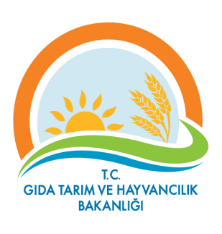 ANKARA İL GIDA TARIM VE HAYVANCILIK MÜDÜRLÜĞÜYEMEKHANE TALEP FORMUDoküman KoduGTHB.06.İLM.İKS./KYS.FRM.00/19ANKARA İL GIDA TARIM VE HAYVANCILIK MÜDÜRLÜĞÜYEMEKHANE TALEP FORMURevizyon No000ANKARA İL GIDA TARIM VE HAYVANCILIK MÜDÜRLÜĞÜYEMEKHANE TALEP FORMURevizyon TarihiANKARA İL GIDA TARIM VE HAYVANCILIK MÜDÜRLÜĞÜYEMEKHANE TALEP FORMUYürürlük Tarihi15.03.2018ANKARA İL GIDA TARIM VE HAYVANCILIK MÜDÜRLÜĞÜYEMEKHANE TALEP FORMUSayfa No1 / 1TALEP FORMUTALEP FORMUTALEP FORMUTALEP FORMU     İl Müdürlüğümüz Yemekhane Biriminde kullanılmak üzere aşağıda cins ve miktarı belirtilen malzemelere gerek duyulduğu anlaşılmış olup temini hususunu arz ederim.     İl Müdürlüğümüz Yemekhane Biriminde kullanılmak üzere aşağıda cins ve miktarı belirtilen malzemelere gerek duyulduğu anlaşılmış olup temini hususunu arz ederim.     İl Müdürlüğümüz Yemekhane Biriminde kullanılmak üzere aşağıda cins ve miktarı belirtilen malzemelere gerek duyulduğu anlaşılmış olup temini hususunu arz ederim.     İl Müdürlüğümüz Yemekhane Biriminde kullanılmak üzere aşağıda cins ve miktarı belirtilen malzemelere gerek duyulduğu anlaşılmış olup temini hususunu arz ederim.     İl Müdürlüğümüz Yemekhane Biriminde kullanılmak üzere aşağıda cins ve miktarı belirtilen malzemelere gerek duyulduğu anlaşılmış olup temini hususunu arz ederim.     İl Müdürlüğümüz Yemekhane Biriminde kullanılmak üzere aşağıda cins ve miktarı belirtilen malzemelere gerek duyulduğu anlaşılmış olup temini hususunu arz ederim.     İl Müdürlüğümüz Yemekhane Biriminde kullanılmak üzere aşağıda cins ve miktarı belirtilen malzemelere gerek duyulduğu anlaşılmış olup temini hususunu arz ederim.     İl Müdürlüğümüz Yemekhane Biriminde kullanılmak üzere aşağıda cins ve miktarı belirtilen malzemelere gerek duyulduğu anlaşılmış olup temini hususunu arz ederim.     İl Müdürlüğümüz Yemekhane Biriminde kullanılmak üzere aşağıda cins ve miktarı belirtilen malzemelere gerek duyulduğu anlaşılmış olup temini hususunu arz ederim.     İl Müdürlüğümüz Yemekhane Biriminde kullanılmak üzere aşağıda cins ve miktarı belirtilen malzemelere gerek duyulduğu anlaşılmış olup temini hususunu arz ederim.     İl Müdürlüğümüz Yemekhane Biriminde kullanılmak üzere aşağıda cins ve miktarı belirtilen malzemelere gerek duyulduğu anlaşılmış olup temini hususunu arz ederim.     İl Müdürlüğümüz Yemekhane Biriminde kullanılmak üzere aşağıda cins ve miktarı belirtilen malzemelere gerek duyulduğu anlaşılmış olup temini hususunu arz ederim.S.NoCinsiMiktarıBirimi123456789101112131415161718192021222324 alımı ihtiyacı; alımı ihtiyacı; alımı ihtiyacı; alımı ihtiyacı;Talep EdeninTalep EdeninAdı Soyadı : Adı Soyadı : Ünvanı        : Ünvanı        : Tarih            :Tarih            :İmza             :İmza             :